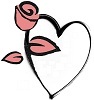       HARMONOGRAM  ZAJĘĆprowadzonych w ramach projektu:„Ochrona zdrowia niepełnosprawnych kobietpo przebytej chorobie onkologicznej”Grupowe i indywidualne zajęcia rehabilitacji  fizycznej- odbywają się w każdy poniedziałek i  środę od godz. 17.00 w siedzibie Stowarzyszenia   (ul. Wojska Polskiego 7, 72-200 Nowogard) Zajęcia prowadzi fizjoterapeutka- pani Magdalena Kwiecień- SzczesiakMasaż i drenaż limfatyczny (bandażowanie wielowarstwowe) – odbywa się od poniedziałku do piątku wg wcześniejszych uzgodnień w gabinecie masażu i fizjoterapii (ul. Wojska Polskiego 3, 72-200 Nowogard). Masaż wykonuje  fizjoterapeutka- pani  Agata Maciąg – Dawidowska.   Terapia psychologiczna dla kobiet, które stały  się niepełnosprawne i ich rodzin  (zajęcia indywidualne i grupowe)- odbywa się trzy razy w miesiącu (w środy)  od godz. 17.00. do godz. 19.00 w siedzibie Stowarzyszenia (ul. Wojska Polskiego  7, 72-200 Nowogard).Terapię prowadzi psycholog- pani Marta  Żetecka – Krugła.  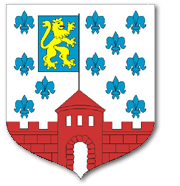 Zadanie współfinansowane przez Gminę Nowogardwww.nowogard.pl 